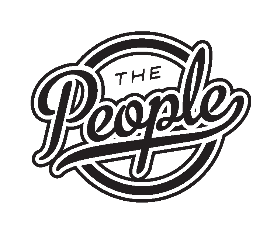 Dodatek č. 2 ke smlouvě o dílo ze dne (9.9.2021)uzavřený dle ust. § 2586 a násl. zákona č. 89/2012 Sb., občanský zákoník, mezi:  Účinkující:	THE PEOPLE music s.r.o.Zastoupena:	MgA. Tomášem Kašníkem, jednatelemSe sídlem:	Příční 113/4C, 602 00 BrnoIČ:		074 30 434DIČ:		CZ07430434zapsaná v obchodním rejstříku vedeném Krajským soudem v Brně, pod sp. zn. C 108137 kontakt: tel. Xxx xxx xxx, e-mail: xxxxxxxxxxxxxxxxdále jen „účinkující“aPořadatel: 	Kulturní služby města Moravská Třebová, p.o.Zastoupen: 	MgA. Marie Blažková, ředitelka Se sídlem:	Svitavská 315/18, Předměstí, 571 01 Moravská TřebováIČO: 		003 71 769dále jen „pořadatel“.Čl. I. Předmět Dodatku:1. Účinkující a pořadatel uzavřeli dne (9.9.2021) Smlouvu o dílo (dále jen „Smlouva“), kterou se účinkující zavázal zajistit hudební vystoupení v místě a čase stanoveném Smlouvou a pořadatel se zavázal za provedení tohoto hudebního vystoupení zaplatit odměnu sjednanou v této Smlouvě.2. Účinkující a pořadatel tímto dodatkem mění stávající znění Smlouvy, a to tak, že se původní znění čl. I odst. 2 Smlouvy mění z:„2. Účinkující se touto smlouvou zavazuje, že zajistí pro pořadatele dne 29.1.2022 hudební vystoupení v Moravské Třebové a pořadatel se zavazuje zaplatit účinkujícímu za provedení hudebního vystoupení odměnu sjednanou v této smlouvě.“na:„2. Účinkující se touto smlouvou zavazuje, že zajistí pro pořadatele dne 28.1.2023 hudební vystoupení v Moravské Třebové a pořadatel se zavazuje zaplatit účinkujícímu za provedení hudebního vystoupení odměnu sjednanou v této smlouvě.“a dále se čl. II Smlouvy mění z: „Čl. II. Termín a místo hudebního vystoupeníAkce:			Reprezentační ples městaMísto konání:		Moravská TřebováRozsah:			6 hodinDatum konání:		29.1.2022Harmonogram: 		Vystoupení 20:00 – 02:00 s přestávkami“na:„Akce:			Reprezentační ples městaMísto konání:		Moravská TřebováRozsah:			6 hodinDatum konání:		28.1.2023Harmonogram: 		Vystoupení 20:00 – 02:00 s přestávkami“.a dále se čl. III Smlouvy mění z:„Čl. III. Odměna, platební podmínky1. Smluvená odměna činí 70.000 Kč (vystoupení) + 6.000 (doprava) +DPH 21%tj. celkem 91.960 Kč (slovy: devadesát jedna tisíc devět set šedesát korun českých) včetně nákladů na dopravu. V případě požadavku pořadatele o prodloužení produkce o další hodinu se odměna navýší o 12.000 Kč + DPH 21%. 2. Pořadatel se zavazuje uhradit výše uvedenou odměnu na základě daňového dokladu (faktury) vystaveného účinkujícím, a to do 10 pracovních dnů ode dne konání hudebního vystoupení bezhotovostním převodem na bankovní účet č. xxxxxxxxxxxxxxxxxxxxxxxxxx.na:1. Smluvená odměna činí 74.200 Kč (vystoupení) + 6.000 (doprava) +DPH 21%tj. celkem 97.042 Kč (slovy: devadesát sedm tisíc čtyřicet dva korun českých) včetně nákladů na dopravu. Cena navýšena o inflaci 6%.V případě požadavku pořadatele o prodloužení produkce o další hodinu se odměna navýší o 12.000 Kč + DPH 21%. 2. Pořadatel se zavazuje uhradit výše uvedenou odměnu na základě daňového dokladu (faktury) vystaveného účinkujícím, a to do 10 pracovních dnů ode dne konání hudebního vystoupení bezhotovostním převodem na bankovní účet č. xxxxxxxxxxxxxxxxxxx.4. Ustanovení Smlouvy tímto dodatkem neupravená zůstávají ve stávajícím znění. Čl. II. Závěrečná ustanovení1. Tento dodatek č. 2 nabývá účinnosti dnem jeho podpisu oběma smluvními stranami. Byl sepsán ve 2 vyhotoveních, z nichž jedno obdrží účinkující a druhé pořadatel.2. Korespondenční adresa: Tomáš Kašník, Příční 113/4c, 602 00 Brno,xxxxxxxxxxxxxxxx3. Pořadatel a účinkující prohlašují, že tento dodatek uzavírají s vědomím v minulosti přijatých mimořádných opatření a nouzového stavu, který byl vyhlášen v důsledku pandemie nemoci COVID-19. S ohledem na skutečnost, že vyhlášená mimořádná opatření, jejichž cílem bylo zamezit šíření nemoci, byla důvodem uzavření tohoto dodatku, smluvní strany dále prohlašují, že stane-li se v důsledku těchto nebo budoucích mimořádných opatření či opatření dle zákona č. 258/2000 Sb., o ochraně veřejného zdraví a o změně některých souvisejících zákonů, či jiných zákonů uskutečnění hudebního vystoupení v dohodnutém místě a čase nemožné, zaniká závazek pro nemožnost plnění. Smluvní strany jsou však povinny zahájit jednání o náhradním hudebním vystoupení, které se uskuteční za stejných podmínek v době do 12 měsíců od termínu hudebního vystoupení dle tohoto dodatku. V Brně, dne........................................................		V ………………………………..., dne……………………………………………………………………………………………………		…………………………………………………………………………..	Účinkující:						Pořadatel:Tomáš Kašník | THE PEOPLE music s.r.o.